                                                                 Urząd Gminy Marciszów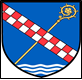                                                                                    Ul. Szkolna 6                                                                                   58 – 410 Marciszów Realizując obowiązek sporządzenia inwentaryzacji źródeł niskiej emisji, nałożony na gminy przez Samorząd Województwa Dolnośląskiego na podstawie Uchwały nr XXI/505/20 z dnia 16 lipca 2020 r. w sprawie przyjęcia programu ochrony powietrza dla stref w województwie dolnośląskim, należy wypełnić poniższą ankietę. Kierowana jest ona do właścicieli/współwłaścicieli i najemców nieruchomości mieszkalnych oraz niemieszkalnych. Wypełniony formularz należy złożyć w Urzędzie  Gminy Marciszów w terminie do 30 listopada 2021 r.ANKIETAdotycząca inwentaryzacji systemów grzewczych na terenie gminy Marciszów1. Adres lokalu/budynku:………………………………………………………………………….…………………………..….2. Rodzaj budynku:□budynek wielorodzinny    □budynek jednorodzinny□budynek inny –jaki? (np. hotel, magazyn, sklep itp.): …………………………………………………………….………….…3. Przeznaczenie budynku/lokalu:□ mieszkalne □ usługowe □ mieszkalno –usługowe □ przemysłowe□ inne –jakie?:……...………………....4. Tytuł prawny do nieruchomości:□ własność/współwłasność    □ najem5. Powierzchnia ogrzewana lokalu/budynku: ……………... [m2]6. Rok budowy budynku:………………………………7. Obecne źródło ciepła:□ indywidualne źródło ciepła         □ wspólne źródło ciepła dla budynku8. Rodzaj ogrzewania:□ogrzewanie na paliwo stałe -jakie? (np. kocioł CO, piec kaflowy, metalowy, kominek, trzon kuchenny): ………………………………..………….………..…………szt. ………□ ogrzewanie gazowe   ….. szt.         □ ogrzewanie olejowe  ….. szt.    □ ogrzewanie elektryczne  ….. szt.□ lokalna sieć ciepłownicza□ inne –jakie?:   …………………………………..….……  szt. ……....9. Rodzaj i ilość stosowanego paliwa:□ węgiel ……….…….. [t/rok]□ gaz ………………. [m3/rok]□ drewno ……………… [m3/rok]□ inne -jakie?: ………………………………..……………..10. Rok produkcji źródła ciepła lub wiek: ………………….. 11.  Moc źródła ciepła: ………… [kW]11. Klasa źródła ciepła (dotyczy kotłów CO): ……..…12. Przygotowanie ciepłej wody użytkowej:□ źródło ciepła dla pomieszczeń □ bojler elektryczny □ piec gazowy □inny (jaki?): ………..…….13. Czy w nieruchomości zamontowane jest OZE (odnawialne źródło energii):□ tak -wskaż rodzaj: ………………………………………………………………………....□ nie14. Planowana wymiana obecnego źródła ciepła w ciągu najbliższych 3 lat:□ nie    □ tak –wskaż typ:□kocioł gazowy □kocioł węglowy (5 klasa, ecodesign) □kocioł olejowy □kocioł na biomasę□pompa ciepła □kocioł elektryczny □inne -jakie?: ……………………………………□grzejniki –urządzenia grzewcze zasilane prądem elektrycznym lub gazemOdmowa wypełnienia ankiety lub wypełnienie jej niezgodnie z prawdą może stanowić podstawę do wszczęcia postępowania kontrolnego w celu sprawdzenia przestrzegania w danym gospodarstwie postanowień uchwały sejmiku z 30.11.2017 r. w sprawie wprowadzenia na obszarze województwa dolnośląskiego, z wyłączeniem Gminy Wrocław i uzdrowisk, ograniczeń i zakazów w zakresie eksploatacji instalacji, w których następuje spalanie paliw.W razie jakichkolwiek wątpliwości i pytań związanych z ankietą prosimy o kontakt telefoniczny pod numerem                    (75) 7410208 wew.36Klauzula informacyjna dotycząca przetwarzania danych osobowych w Urzędzie Gminy MarciszówMając na uwadze wejście w życie w dniu 25 maja 2018 roku Rozporządzenia Parlamentu Europejskiego iRady (UE) 2016/679 z dnia 27 kwietnia 2016 r. w sprawie ochrony osób fizycznych w związku  z przetwarzaniem   danych osobowych i w sprawie swobodnego przepływu takich danych oraz uchylenia dyrektywy 95/46/WE (zwanego dalej „RODO”) informujemy o zasadach przetwarzania Państwa danych osobowy.1. Administratorem danych osobowych przetwarzanych w Urzędzie Gminy Marciszów jest Gmina Marciszów reprezentowana przez Wójta Gminy Marciszów z siedzibą w Marciszowie przy ul. Szkolnej 6.2. Z Administratorem można się skontaktować poprzez adres email gmina@marciszow.pl pisemnie na adres siedziby Administratora. 3. Administrator wyznaczył inspektora ochrony danych, z którym można się skontaktować poprzez email iodo@marciszow.pl, lub pisemnie na adres siedziby Administratora. Z inspektorem ochrony danych można się kontaktować we wszystkich sprawach dotyczących przetwarzania danych osobowych.4. Pani/Pana dane osobowe przetwarzane będą w celu wykonania inwentaryzacji systemów grzewczych na terenie gminy Marciszów.5. Pana/Pani dane będą przetwarzana na podstawie art. 6 ust. 1 lit. c, e Rozporządzenia RODO oraz UCHWAŁY NR XXI/505/20 SEJMIKU WOJEWÓDZTWA DOLNOŚLĄSKIEGO z dnia 16 lipca 2020 r. w sprawie przyjęcia programu ochrony powietrza dla stref w województwie dolnośląskim, w których w2018 r. zostały przekroczone poziomy dopuszczalne i docelowe substancji w powietrzu wraz z planem działań krótkoterminowych.6. Podanie danych jest obowiązkowe i niezbędne do realizacji obowiązków wynikających z ww. przepisów prawa. 7. Odbiorcami Pana/Pani danych osobowych mogą być instytucje, którym Administrator zobowiązany jest przekazać dane na podstawie przepisów prawa. Administrator może także przekazać/powierzyć dane innym podmiotom a podstawa ich prze-kazania /powierzenia będą przepisy prawa lub umowy powierzenia przetwarzania danych osobowych. 8. Administrator danych nie będzie przekazywać danych osobowych do państwa trzeciego lub organizacji międzynarodowej.9. Dane osobowe przetwarzane przez Administratora przechowywane będą przez okres niezbędny do realizacji celu dla jakiego zostały zebrane zgodnie z ustawami szczegółowymi oraz zgodnie z przepisami ustawy z dnia 14 lipca 1983 r. o narodowym zasobie archiwalnym i archiwach, a także Rozporządzenia Prezesa Rady Ministrów z dnia18 stycznia 2011 r. w sprawie instrukcji kancelaryjnej, jednolitych rzeczowych wykazów akt oraz instrukcji w sprawie organizacji i zakresu działania archiwów zakładowych.10. Przysługuje Panu/Pani prawo do żądania od Administratora dostępu do swoich danych, ich sprostowania, usunięcia, ograni-czenia  przetwarzania, prawo do wniesienia sprzeciwu wobec przetwarzania a także prawo do przenoszenia.11. Przysługuje Panu/Pani prawo wniesienia skargi do organu nadzorczego na niezgodne z RODO przetwarzanie jej danych oso-bowych przez Administratora. Organem nadzorczym jest Urząd Ochrony Danych Osobowych z siedzibą w Warszawie (00-193) przy ul. Stawki 2.12. Pana/Pani dane nie będą poddawane zautomatyzowanemu procesowi podejmowania decyzji w tym profilowaniu.